Train Trip from Paris to Milan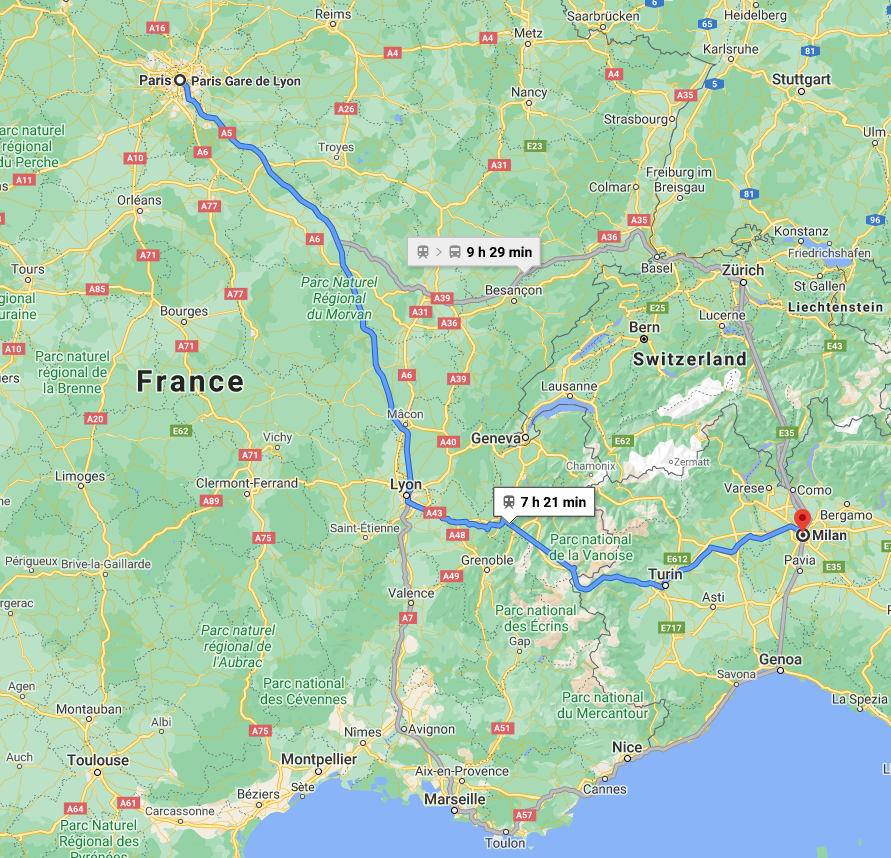 What you will miss seeing along the way.